
Please complete all details below, saved the document locally and then upload to the 2022 Affiliation and Membership Agreement form.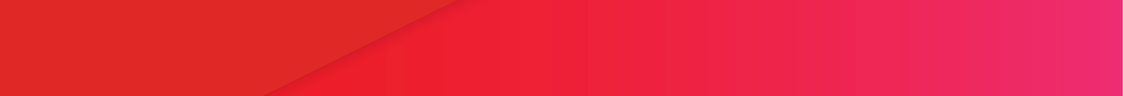 2022 AFFILIATED CLUBSAssociation nameClub namePrimary contactPrimary email address